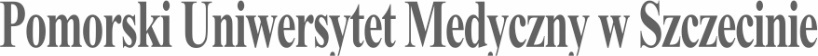 SYLABUS ZAJĘĆInformacje ogólne*zaznaczyć odpowiednio, zmieniając □ na XInformacje szczegółowe*Sposoby weryfikacji efektów kształcenia:T – zaliczenie testoweD – dyskusjaPP – prezentacja multimedialnaNazwa ZAJĘĆ: Zaburzenia otępienne – przygotowanie rodziny do pełnienia opieki nieprofesjonalnej 2023/2024Nazwa ZAJĘĆ: Zaburzenia otępienne – przygotowanie rodziny do pełnienia opieki nieprofesjonalnej 2023/2024Rodzaj ZAJĘĆObieralnyWydział PUM Nauk o ZdrowiuKierunek studiów Pielęgniarstwo Specjalność Nie dotyczy Poziom studiów jednolite magisterskie □*I stopnia □II stopnia XForma studiówStacjonarneRok / semestr studiów Rok 2, semestr IVLiczba przypisanych punktów ECTS 2Formy prowadzenia zajęć (liczba godzin)Seminarium – 18 godz.Sposoby weryfikacji i oceny efektów uczenia się- zaliczenie na ocenę:□	opisoweX	testowe□	praktyczne□	ustne      zaliczenie bez oceny - egzamin końcowy:opisowy□           testowypraktycznyustnyKierownik jednostkiDr n. med. Magdalena KamińskaAdiunkt dydaktyczny lub osoba odpowiedzialna za przedmiotDr n. med. Magdalena Kamińska (osoba odpowiedzialna za przedmiot) adres e-mail: magdalena.kaminska@pum.edu.plNazwa i dane kontaktowe jednostkiSamodzielna Pracownia Opieki Długoterminowej i Medycyny Paliatywnej, Katedra Medycyny Społecznej, ul Żołnierska 48, 71-210 Szczecin, 
tel. +4891 48 00 920 / fax +4891 48 00 923Strona internetowa jednostkihttps://www.pum.edu.pl/wydzialy/wydzial-nauk-o-zdrowiu/samodzielna-pracownia-opieki-dlugoterminowejJęzyk prowadzenia zajęćPolskiCele zajęćCele zajęćWyposażenie studenta w wiedzę i umiejętności w zakresie przygotowania rodziny do pełnienia opieki nieprofesjonalnej nad osobami z zaburzeniami otępiennymi.Wymagania wstępne w zakresie WiedzyKompetencje na poziomie studiów I stopnia na kierunku Pielęgniarstwo.Wymagania wstępne w zakresie UmiejętnościKompetencje na poziomie studiów I stopnia na kierunku Pielęgniarstwo.Wymagania wstępne w zakresie Kompetencji społecznychKompetencje na poziomie studiów I stopnia na kierunku Pielęgniarstwo.EFEKTY UCZENIA SIĘEFEKTY UCZENIA SIĘEFEKTY UCZENIA SIĘEFEKTY UCZENIA SIĘEFEKTY UCZENIA SIĘEFEKTY UCZENIA SIĘEFEKTY UCZENIA SIĘEFEKTY UCZENIA SIĘEFEKTY UCZENIA SIĘEFEKTY UCZENIA SIĘEFEKTY UCZENIA SIĘEFEKTY UCZENIA SIĘEFEKTY UCZENIA SIĘEFEKTY UCZENIA SIĘEFEKTY UCZENIA SIĘLp. efektu uczenia się Lp. efektu uczenia się Student, który zaliczył ZAJĘCIAwie/umie/potrafi:Student, który zaliczył ZAJĘCIAwie/umie/potrafi:Student, który zaliczył ZAJĘCIAwie/umie/potrafi:SYMBOL (odniesienie do) efektów uczenia się dla kierunkuSYMBOL (odniesienie do) efektów uczenia się dla kierunkuSYMBOL (odniesienie do) efektów uczenia się dla kierunkuSYMBOL (odniesienie do) efektów uczenia się dla kierunkuSYMBOL (odniesienie do) efektów uczenia się dla kierunkuSYMBOL (odniesienie do) efektów uczenia się dla kierunkuSposób weryfikacji efektów uczenia się*Sposób weryfikacji efektów uczenia się*Sposób weryfikacji efektów uczenia się*Sposób weryfikacji efektów uczenia się*U01U01Oceniać potrzeby zdrowotne pacjenta z zaburzeniami psychicznymi, w tym depresją i zaburzeniami lękowymi, oraz pacjenta uzależnionego, a także planować interwencje zdrowotne;Oceniać potrzeby zdrowotne pacjenta z zaburzeniami psychicznymi, w tym depresją i zaburzeniami lękowymi, oraz pacjenta uzależnionego, a także planować interwencje zdrowotne;Oceniać potrzeby zdrowotne pacjenta z zaburzeniami psychicznymi, w tym depresją i zaburzeniami lękowymi, oraz pacjenta uzależnionego, a także planować interwencje zdrowotne;B.U57.B.U57.B.U57.B.U57.B.U57.B.U57.D, PP, TD, PP, TD, PP, TD, PP, TU02U02Rozpoznawać sytuację życiową pacjenta w celu zapobiegania jego izolacji społecznej;Rozpoznawać sytuację życiową pacjenta w celu zapobiegania jego izolacji społecznej;Rozpoznawać sytuację życiową pacjenta w celu zapobiegania jego izolacji społecznej;B.U59.B.U59.B.U59.B.U59.B.U59.B.U59.D, TD, TD, TD, TU03U03Prowadzić psychoedukację pacjenta z zaburzeniami psychicznymi, w tym depresją i zaburzeniami lękowymi, oraz pacjenta uzależnionego i jego rodziny (opiekuna), a także stosować treningi umiejętności społecznych jako formę rehabilitacji psychiatrycznej;Prowadzić psychoedukację pacjenta z zaburzeniami psychicznymi, w tym depresją i zaburzeniami lękowymi, oraz pacjenta uzależnionego i jego rodziny (opiekuna), a także stosować treningi umiejętności społecznych jako formę rehabilitacji psychiatrycznej;Prowadzić psychoedukację pacjenta z zaburzeniami psychicznymi, w tym depresją i zaburzeniami lękowymi, oraz pacjenta uzależnionego i jego rodziny (opiekuna), a także stosować treningi umiejętności społecznych jako formę rehabilitacji psychiatrycznej;B.U60.B.U60.B.U60.B.U60.B.U60.B.U60.D, PP, TD, PP, TD, PP, TD, PP, TK01K01Ponosić odpowiedzialność za realizowane świadczenia zdrowotne;Ponosić odpowiedzialność za realizowane świadczenia zdrowotne;Ponosić odpowiedzialność za realizowane świadczenia zdrowotne;K5.K5.K5.K5.K5.K5.D, TD, TD, TD, TTabela efektów UCZENIA SIĘ w odniesieniu do formy zajęćTabela efektów UCZENIA SIĘ w odniesieniu do formy zajęćTabela efektów UCZENIA SIĘ w odniesieniu do formy zajęćTabela efektów UCZENIA SIĘ w odniesieniu do formy zajęćTabela efektów UCZENIA SIĘ w odniesieniu do formy zajęćTabela efektów UCZENIA SIĘ w odniesieniu do formy zajęćTabela efektów UCZENIA SIĘ w odniesieniu do formy zajęćTabela efektów UCZENIA SIĘ w odniesieniu do formy zajęćTabela efektów UCZENIA SIĘ w odniesieniu do formy zajęćTabela efektów UCZENIA SIĘ w odniesieniu do formy zajęćTabela efektów UCZENIA SIĘ w odniesieniu do formy zajęćTabela efektów UCZENIA SIĘ w odniesieniu do formy zajęćTabela efektów UCZENIA SIĘ w odniesieniu do formy zajęćTabela efektów UCZENIA SIĘ w odniesieniu do formy zajęćTabela efektów UCZENIA SIĘ w odniesieniu do formy zajęćLp. efektu uczenia sięLp. efektu uczenia sięEfekty uczenia sięEfekty uczenia sięForma zajęćForma zajęćForma zajęćForma zajęćForma zajęćForma zajęćForma zajęćForma zajęćForma zajęćForma zajęćForma zajęćLp. efektu uczenia sięLp. efektu uczenia sięEfekty uczenia sięEfekty uczenia sięWykładWykładSeminarium Ćwiczenia warsztatoweĆwiczenia warsztatoweZajęcia praktyczneZajęcia praktyczneZajęcia praktyczne w warunkach symulowanychPraktyka zawodowaGodziny bez nauczycielaB.U57.B.U57.xB.U59.B.U59.xB.U60.B.U60.xK5.K5.xTABELA TREŚCI PROGRAMOWYCHTABELA TREŚCI PROGRAMOWYCHTABELA TREŚCI PROGRAMOWYCHTABELA TREŚCI PROGRAMOWYCHTABELA TREŚCI PROGRAMOWYCHTABELA TREŚCI PROGRAMOWYCHTABELA TREŚCI PROGRAMOWYCHTABELA TREŚCI PROGRAMOWYCHTABELA TREŚCI PROGRAMOWYCHTABELA TREŚCI PROGRAMOWYCHTABELA TREŚCI PROGRAMOWYCHTABELA TREŚCI PROGRAMOWYCHTABELA TREŚCI PROGRAMOWYCHTABELA TREŚCI PROGRAMOWYCHTABELA TREŚCI PROGRAMOWYCHTABELA TREŚCI PROGRAMOWYCHLp. treści programowejTreści programoweTreści programoweTreści programoweTreści programoweTreści programoweTreści programoweTreści programoweLiczba godzinLiczba godzinOdniesienie do efektów uczenia się do zajęćOdniesienie do efektów uczenia się do zajęćOdniesienie do efektów uczenia się do zajęćOdniesienie do efektów uczenia się do zajęćOdniesienie do efektów uczenia się do zajęćOdniesienie do efektów uczenia się do zajęćSeminarium:Seminarium:Seminarium:Seminarium:Seminarium:Seminarium:Seminarium:1818TK_01Problemy pielęgnacyjne oraz potrzeby zdrowotne i społeczne osób z zaburzeniami otępiennymi (łagodne zaburzenia poznawcze, choroba Alzheimera, otępienie naczyniopochodne i mieszane, otępienie czołowo-skroniowe, otępienie z ciałami Lewy’ego, otępienie w chorobie Parkinsona, otępienie w zaburzeniach psychicznych spowodowanych chorobą somatyczną, psychiczną i przyjmowaniem substancji psychoaktywnych, otępienie w chorobach rzadkich).Problemy pielęgnacyjne oraz potrzeby zdrowotne i społeczne osób z zaburzeniami otępiennymi (łagodne zaburzenia poznawcze, choroba Alzheimera, otępienie naczyniopochodne i mieszane, otępienie czołowo-skroniowe, otępienie z ciałami Lewy’ego, otępienie w chorobie Parkinsona, otępienie w zaburzeniach psychicznych spowodowanych chorobą somatyczną, psychiczną i przyjmowaniem substancji psychoaktywnych, otępienie w chorobach rzadkich).Problemy pielęgnacyjne oraz potrzeby zdrowotne i społeczne osób z zaburzeniami otępiennymi (łagodne zaburzenia poznawcze, choroba Alzheimera, otępienie naczyniopochodne i mieszane, otępienie czołowo-skroniowe, otępienie z ciałami Lewy’ego, otępienie w chorobie Parkinsona, otępienie w zaburzeniach psychicznych spowodowanych chorobą somatyczną, psychiczną i przyjmowaniem substancji psychoaktywnych, otępienie w chorobach rzadkich).Problemy pielęgnacyjne oraz potrzeby zdrowotne i społeczne osób z zaburzeniami otępiennymi (łagodne zaburzenia poznawcze, choroba Alzheimera, otępienie naczyniopochodne i mieszane, otępienie czołowo-skroniowe, otępienie z ciałami Lewy’ego, otępienie w chorobie Parkinsona, otępienie w zaburzeniach psychicznych spowodowanych chorobą somatyczną, psychiczną i przyjmowaniem substancji psychoaktywnych, otępienie w chorobach rzadkich).Problemy pielęgnacyjne oraz potrzeby zdrowotne i społeczne osób z zaburzeniami otępiennymi (łagodne zaburzenia poznawcze, choroba Alzheimera, otępienie naczyniopochodne i mieszane, otępienie czołowo-skroniowe, otępienie z ciałami Lewy’ego, otępienie w chorobie Parkinsona, otępienie w zaburzeniach psychicznych spowodowanych chorobą somatyczną, psychiczną i przyjmowaniem substancji psychoaktywnych, otępienie w chorobach rzadkich).Problemy pielęgnacyjne oraz potrzeby zdrowotne i społeczne osób z zaburzeniami otępiennymi (łagodne zaburzenia poznawcze, choroba Alzheimera, otępienie naczyniopochodne i mieszane, otępienie czołowo-skroniowe, otępienie z ciałami Lewy’ego, otępienie w chorobie Parkinsona, otępienie w zaburzeniach psychicznych spowodowanych chorobą somatyczną, psychiczną i przyjmowaniem substancji psychoaktywnych, otępienie w chorobach rzadkich).Problemy pielęgnacyjne oraz potrzeby zdrowotne i społeczne osób z zaburzeniami otępiennymi (łagodne zaburzenia poznawcze, choroba Alzheimera, otępienie naczyniopochodne i mieszane, otępienie czołowo-skroniowe, otępienie z ciałami Lewy’ego, otępienie w chorobie Parkinsona, otępienie w zaburzeniach psychicznych spowodowanych chorobą somatyczną, psychiczną i przyjmowaniem substancji psychoaktywnych, otępienie w chorobach rzadkich).44B.U57.B.U57.B.U57.B.U57.B.U57.B.U57.TK_02Programy przeciwdziałania izolacji społecznej osób z zaburzeniami otępiennym i ich rodzin. Przygotowanie członków rodziny do pełnienia opieki nieprofesjonalnej.Programy przeciwdziałania izolacji społecznej osób z zaburzeniami otępiennym i ich rodzin. Przygotowanie członków rodziny do pełnienia opieki nieprofesjonalnej.Programy przeciwdziałania izolacji społecznej osób z zaburzeniami otępiennym i ich rodzin. Przygotowanie członków rodziny do pełnienia opieki nieprofesjonalnej.Programy przeciwdziałania izolacji społecznej osób z zaburzeniami otępiennym i ich rodzin. Przygotowanie członków rodziny do pełnienia opieki nieprofesjonalnej.Programy przeciwdziałania izolacji społecznej osób z zaburzeniami otępiennym i ich rodzin. Przygotowanie członków rodziny do pełnienia opieki nieprofesjonalnej.Programy przeciwdziałania izolacji społecznej osób z zaburzeniami otępiennym i ich rodzin. Przygotowanie członków rodziny do pełnienia opieki nieprofesjonalnej.Programy przeciwdziałania izolacji społecznej osób z zaburzeniami otępiennym i ich rodzin. Przygotowanie członków rodziny do pełnienia opieki nieprofesjonalnej.22B.U59.B.U59.B.U59.B.U59.B.U59.B.U59.TK_03Psychoedukacja osób z zaburzeniami otępiennymi i ich rodzin. Przygotowanie członków rodziny do pełnienia opieki nieprofesjonalnej.Psychoedukacja osób z zaburzeniami otępiennymi i ich rodzin. Przygotowanie członków rodziny do pełnienia opieki nieprofesjonalnej.Psychoedukacja osób z zaburzeniami otępiennymi i ich rodzin. Przygotowanie członków rodziny do pełnienia opieki nieprofesjonalnej.Psychoedukacja osób z zaburzeniami otępiennymi i ich rodzin. Przygotowanie członków rodziny do pełnienia opieki nieprofesjonalnej.Psychoedukacja osób z zaburzeniami otępiennymi i ich rodzin. Przygotowanie członków rodziny do pełnienia opieki nieprofesjonalnej.Psychoedukacja osób z zaburzeniami otępiennymi i ich rodzin. Przygotowanie członków rodziny do pełnienia opieki nieprofesjonalnej.Psychoedukacja osób z zaburzeniami otępiennymi i ich rodzin. Przygotowanie członków rodziny do pełnienia opieki nieprofesjonalnej.22B.U60.B.U60.B.U60.B.U60.B.U60.B.U60.TK_04Treningi umiejętności społecznych jako forma rehabilitacji psychiatrycznej. Przygotowanie członków rodziny do pełnienia opieki nieprofesjonalnej.Treningi umiejętności społecznych jako forma rehabilitacji psychiatrycznej. Przygotowanie członków rodziny do pełnienia opieki nieprofesjonalnej.Treningi umiejętności społecznych jako forma rehabilitacji psychiatrycznej. Przygotowanie członków rodziny do pełnienia opieki nieprofesjonalnej.Treningi umiejętności społecznych jako forma rehabilitacji psychiatrycznej. Przygotowanie członków rodziny do pełnienia opieki nieprofesjonalnej.Treningi umiejętności społecznych jako forma rehabilitacji psychiatrycznej. Przygotowanie członków rodziny do pełnienia opieki nieprofesjonalnej.Treningi umiejętności społecznych jako forma rehabilitacji psychiatrycznej. Przygotowanie członków rodziny do pełnienia opieki nieprofesjonalnej.Treningi umiejętności społecznych jako forma rehabilitacji psychiatrycznej. Przygotowanie członków rodziny do pełnienia opieki nieprofesjonalnej.22B.U60.B.U60.B.U60.B.U60.B.U60.B.U60.TK_05Planowanie specjalistycznych interwencji pielęgniarskich w opiece nad osobami z zaburzeniami otępiennymi i psychoedukacja rodziny – zaburzenia neuropsychiczne w przebiegu zaburzeń otępiennych.Planowanie specjalistycznych interwencji pielęgniarskich w opiece nad osobami z zaburzeniami otępiennymi i psychoedukacja rodziny – zaburzenia neuropsychiczne w przebiegu zaburzeń otępiennych.Planowanie specjalistycznych interwencji pielęgniarskich w opiece nad osobami z zaburzeniami otępiennymi i psychoedukacja rodziny – zaburzenia neuropsychiczne w przebiegu zaburzeń otępiennych.Planowanie specjalistycznych interwencji pielęgniarskich w opiece nad osobami z zaburzeniami otępiennymi i psychoedukacja rodziny – zaburzenia neuropsychiczne w przebiegu zaburzeń otępiennych.Planowanie specjalistycznych interwencji pielęgniarskich w opiece nad osobami z zaburzeniami otępiennymi i psychoedukacja rodziny – zaburzenia neuropsychiczne w przebiegu zaburzeń otępiennych.Planowanie specjalistycznych interwencji pielęgniarskich w opiece nad osobami z zaburzeniami otępiennymi i psychoedukacja rodziny – zaburzenia neuropsychiczne w przebiegu zaburzeń otępiennych.Planowanie specjalistycznych interwencji pielęgniarskich w opiece nad osobami z zaburzeniami otępiennymi i psychoedukacja rodziny – zaburzenia neuropsychiczne w przebiegu zaburzeń otępiennych.22B.U57., K5.B.U57., K5.B.U57., K5.B.U57., K5.B.U57., K5.B.U57., K5.TK_06Planowanie specjalistycznych interwencji pielęgniarskich w opiece nad osobami z zaburzeniami otępiennymi i psychoedukacja rodziny – zaburzenia zachowania w przebiegu zaburzeń otępiennych.Planowanie specjalistycznych interwencji pielęgniarskich w opiece nad osobami z zaburzeniami otępiennymi i psychoedukacja rodziny – zaburzenia zachowania w przebiegu zaburzeń otępiennych.Planowanie specjalistycznych interwencji pielęgniarskich w opiece nad osobami z zaburzeniami otępiennymi i psychoedukacja rodziny – zaburzenia zachowania w przebiegu zaburzeń otępiennych.Planowanie specjalistycznych interwencji pielęgniarskich w opiece nad osobami z zaburzeniami otępiennymi i psychoedukacja rodziny – zaburzenia zachowania w przebiegu zaburzeń otępiennych.Planowanie specjalistycznych interwencji pielęgniarskich w opiece nad osobami z zaburzeniami otępiennymi i psychoedukacja rodziny – zaburzenia zachowania w przebiegu zaburzeń otępiennych.Planowanie specjalistycznych interwencji pielęgniarskich w opiece nad osobami z zaburzeniami otępiennymi i psychoedukacja rodziny – zaburzenia zachowania w przebiegu zaburzeń otępiennych.Planowanie specjalistycznych interwencji pielęgniarskich w opiece nad osobami z zaburzeniami otępiennymi i psychoedukacja rodziny – zaburzenia zachowania w przebiegu zaburzeń otępiennych.22B.U57., K5.B.U57., K5.B.U57., K5.B.U57., K5.B.U57., K5.B.U57., K5.TK_07Planowanie specjalistycznych interwencji pielęgniarskich w opiece nad osobami z zaburzeniami otępiennymi i psychoedukacja rodziny – depresja i apatia w przebiegu zaburzeń otępiennych.Planowanie specjalistycznych interwencji pielęgniarskich w opiece nad osobami z zaburzeniami otępiennymi i psychoedukacja rodziny – depresja i apatia w przebiegu zaburzeń otępiennych.Planowanie specjalistycznych interwencji pielęgniarskich w opiece nad osobami z zaburzeniami otępiennymi i psychoedukacja rodziny – depresja i apatia w przebiegu zaburzeń otępiennych.Planowanie specjalistycznych interwencji pielęgniarskich w opiece nad osobami z zaburzeniami otępiennymi i psychoedukacja rodziny – depresja i apatia w przebiegu zaburzeń otępiennych.Planowanie specjalistycznych interwencji pielęgniarskich w opiece nad osobami z zaburzeniami otępiennymi i psychoedukacja rodziny – depresja i apatia w przebiegu zaburzeń otępiennych.Planowanie specjalistycznych interwencji pielęgniarskich w opiece nad osobami z zaburzeniami otępiennymi i psychoedukacja rodziny – depresja i apatia w przebiegu zaburzeń otępiennych.Planowanie specjalistycznych interwencji pielęgniarskich w opiece nad osobami z zaburzeniami otępiennymi i psychoedukacja rodziny – depresja i apatia w przebiegu zaburzeń otępiennych.22B.U57., K5.B.U57., K5.B.U57., K5.B.U57., K5.B.U57., K5.B.U57., K5.TK_08Planowanie specjalistycznych interwencji pielęgniarskich w opiece nad osobami z zaburzeniami otępiennymi i psychoedukacja rodziny – zaburzenia psychotyczne w przebiegu zaburzeń otępiennych.Planowanie specjalistycznych interwencji pielęgniarskich w opiece nad osobami z zaburzeniami otępiennymi i psychoedukacja rodziny – zaburzenia psychotyczne w przebiegu zaburzeń otępiennych.Planowanie specjalistycznych interwencji pielęgniarskich w opiece nad osobami z zaburzeniami otępiennymi i psychoedukacja rodziny – zaburzenia psychotyczne w przebiegu zaburzeń otępiennych.Planowanie specjalistycznych interwencji pielęgniarskich w opiece nad osobami z zaburzeniami otępiennymi i psychoedukacja rodziny – zaburzenia psychotyczne w przebiegu zaburzeń otępiennych.Planowanie specjalistycznych interwencji pielęgniarskich w opiece nad osobami z zaburzeniami otępiennymi i psychoedukacja rodziny – zaburzenia psychotyczne w przebiegu zaburzeń otępiennych.Planowanie specjalistycznych interwencji pielęgniarskich w opiece nad osobami z zaburzeniami otępiennymi i psychoedukacja rodziny – zaburzenia psychotyczne w przebiegu zaburzeń otępiennych.Planowanie specjalistycznych interwencji pielęgniarskich w opiece nad osobami z zaburzeniami otępiennymi i psychoedukacja rodziny – zaburzenia psychotyczne w przebiegu zaburzeń otępiennych.22B.U57., K5.B.U57., K5.B.U57., K5.B.U57., K5.B.U57., K5.B.U57., K5.Zalecana literatura:Zalecana literatura:Zalecana literatura:Zalecana literatura:Zalecana literatura:Zalecana literatura:Zalecana literatura:Zalecana literatura:Zalecana literatura:Zalecana literatura:Zalecana literatura:Zalecana literatura:Zalecana literatura:Zalecana literatura:Zalecana literatura:Zalecana literatura:Literatura podstawowaLiteratura podstawowaLiteratura podstawowaLiteratura podstawowaLiteratura podstawowaLiteratura podstawowaLiteratura podstawowaLiteratura podstawowaLiteratura podstawowaLiteratura podstawowaLiteratura podstawowaLiteratura podstawowaLiteratura podstawowaLiteratura podstawowaLiteratura podstawowaLiteratura podstawowaGabryelewicz T, Barczak A, Barcikowska M. Otępienie w praktyce. Poznań: Termedia Wydawnictwa Medyczne 2018.Gabryelewicz T, Barczak A, Barcikowska M. Otępienie w praktyce. Poznań: Termedia Wydawnictwa Medyczne 2018.Gabryelewicz T, Barczak A, Barcikowska M. Otępienie w praktyce. Poznań: Termedia Wydawnictwa Medyczne 2018.Gabryelewicz T, Barczak A, Barcikowska M. Otępienie w praktyce. Poznań: Termedia Wydawnictwa Medyczne 2018.Gabryelewicz T, Barczak A, Barcikowska M. Otępienie w praktyce. Poznań: Termedia Wydawnictwa Medyczne 2018.Gabryelewicz T, Barczak A, Barcikowska M. Otępienie w praktyce. Poznań: Termedia Wydawnictwa Medyczne 2018.Gabryelewicz T, Barczak A, Barcikowska M. Otępienie w praktyce. Poznań: Termedia Wydawnictwa Medyczne 2018.Gabryelewicz T, Barczak A, Barcikowska M. Otępienie w praktyce. Poznań: Termedia Wydawnictwa Medyczne 2018.Gabryelewicz T, Barczak A, Barcikowska M. Otępienie w praktyce. Poznań: Termedia Wydawnictwa Medyczne 2018.Gabryelewicz T, Barczak A, Barcikowska M. Otępienie w praktyce. Poznań: Termedia Wydawnictwa Medyczne 2018.Gabryelewicz T, Barczak A, Barcikowska M. Otępienie w praktyce. Poznań: Termedia Wydawnictwa Medyczne 2018.Gabryelewicz T, Barczak A, Barcikowska M. Otępienie w praktyce. Poznań: Termedia Wydawnictwa Medyczne 2018.Gabryelewicz T, Barczak A, Barcikowska M. Otępienie w praktyce. Poznań: Termedia Wydawnictwa Medyczne 2018.Gabryelewicz T, Barczak A, Barcikowska M. Otępienie w praktyce. Poznań: Termedia Wydawnictwa Medyczne 2018.Gabryelewicz T, Barczak A, Barcikowska M. Otępienie w praktyce. Poznań: Termedia Wydawnictwa Medyczne 2018.Gabryelewicz T, Barczak A, Barcikowska M. Otępienie w praktyce. Poznań: Termedia Wydawnictwa Medyczne 2018.Hipsz K.: Psychoedukacja. Asertywność. Stres. Emocje. Samoocena. Komunikacja interpersonalna. Warszawa: Raabe 2013.Hipsz K.: Psychoedukacja. Asertywność. Stres. Emocje. Samoocena. Komunikacja interpersonalna. Warszawa: Raabe 2013.Hipsz K.: Psychoedukacja. Asertywność. Stres. Emocje. Samoocena. Komunikacja interpersonalna. Warszawa: Raabe 2013.Hipsz K.: Psychoedukacja. Asertywność. Stres. Emocje. Samoocena. Komunikacja interpersonalna. Warszawa: Raabe 2013.Hipsz K.: Psychoedukacja. Asertywność. Stres. Emocje. Samoocena. Komunikacja interpersonalna. Warszawa: Raabe 2013.Hipsz K.: Psychoedukacja. Asertywność. Stres. Emocje. Samoocena. Komunikacja interpersonalna. Warszawa: Raabe 2013.Hipsz K.: Psychoedukacja. Asertywność. Stres. Emocje. Samoocena. Komunikacja interpersonalna. Warszawa: Raabe 2013.Hipsz K.: Psychoedukacja. Asertywność. Stres. Emocje. Samoocena. Komunikacja interpersonalna. Warszawa: Raabe 2013.Hipsz K.: Psychoedukacja. Asertywność. Stres. Emocje. Samoocena. Komunikacja interpersonalna. Warszawa: Raabe 2013.Hipsz K.: Psychoedukacja. Asertywność. Stres. Emocje. Samoocena. Komunikacja interpersonalna. Warszawa: Raabe 2013.Hipsz K.: Psychoedukacja. Asertywność. Stres. Emocje. Samoocena. Komunikacja interpersonalna. Warszawa: Raabe 2013.Hipsz K.: Psychoedukacja. Asertywność. Stres. Emocje. Samoocena. Komunikacja interpersonalna. Warszawa: Raabe 2013.Hipsz K.: Psychoedukacja. Asertywność. Stres. Emocje. Samoocena. Komunikacja interpersonalna. Warszawa: Raabe 2013.Hipsz K.: Psychoedukacja. Asertywność. Stres. Emocje. Samoocena. Komunikacja interpersonalna. Warszawa: Raabe 2013.Hipsz K.: Psychoedukacja. Asertywność. Stres. Emocje. Samoocena. Komunikacja interpersonalna. Warszawa: Raabe 2013.Hipsz K.: Psychoedukacja. Asertywność. Stres. Emocje. Samoocena. Komunikacja interpersonalna. Warszawa: Raabe 2013.Literatura uzupełniającaLiteratura uzupełniającaLiteratura uzupełniającaLiteratura uzupełniającaLiteratura uzupełniającaLiteratura uzupełniającaLiteratura uzupełniającaLiteratura uzupełniającaLiteratura uzupełniającaLiteratura uzupełniającaLiteratura uzupełniającaLiteratura uzupełniającaLiteratura uzupełniającaLiteratura uzupełniającaLiteratura uzupełniającaLiteratura uzupełniającaGórna K, Jaracz K, Rybakowski J. (red.).: Pielęgniarstwo psychiatryczne. Podręcznik dla studiów medycznych. Warszawa: Wydawnictwo Lekarskie PZWL 2012.Górna K, Jaracz K, Rybakowski J. (red.).: Pielęgniarstwo psychiatryczne. Podręcznik dla studiów medycznych. Warszawa: Wydawnictwo Lekarskie PZWL 2012.Górna K, Jaracz K, Rybakowski J. (red.).: Pielęgniarstwo psychiatryczne. Podręcznik dla studiów medycznych. Warszawa: Wydawnictwo Lekarskie PZWL 2012.Górna K, Jaracz K, Rybakowski J. (red.).: Pielęgniarstwo psychiatryczne. Podręcznik dla studiów medycznych. Warszawa: Wydawnictwo Lekarskie PZWL 2012.Górna K, Jaracz K, Rybakowski J. (red.).: Pielęgniarstwo psychiatryczne. Podręcznik dla studiów medycznych. Warszawa: Wydawnictwo Lekarskie PZWL 2012.Górna K, Jaracz K, Rybakowski J. (red.).: Pielęgniarstwo psychiatryczne. Podręcznik dla studiów medycznych. Warszawa: Wydawnictwo Lekarskie PZWL 2012.Górna K, Jaracz K, Rybakowski J. (red.).: Pielęgniarstwo psychiatryczne. Podręcznik dla studiów medycznych. Warszawa: Wydawnictwo Lekarskie PZWL 2012.Górna K, Jaracz K, Rybakowski J. (red.).: Pielęgniarstwo psychiatryczne. Podręcznik dla studiów medycznych. Warszawa: Wydawnictwo Lekarskie PZWL 2012.Górna K, Jaracz K, Rybakowski J. (red.).: Pielęgniarstwo psychiatryczne. Podręcznik dla studiów medycznych. Warszawa: Wydawnictwo Lekarskie PZWL 2012.Górna K, Jaracz K, Rybakowski J. (red.).: Pielęgniarstwo psychiatryczne. Podręcznik dla studiów medycznych. Warszawa: Wydawnictwo Lekarskie PZWL 2012.Górna K, Jaracz K, Rybakowski J. (red.).: Pielęgniarstwo psychiatryczne. Podręcznik dla studiów medycznych. Warszawa: Wydawnictwo Lekarskie PZWL 2012.Górna K, Jaracz K, Rybakowski J. (red.).: Pielęgniarstwo psychiatryczne. Podręcznik dla studiów medycznych. Warszawa: Wydawnictwo Lekarskie PZWL 2012.Górna K, Jaracz K, Rybakowski J. (red.).: Pielęgniarstwo psychiatryczne. Podręcznik dla studiów medycznych. Warszawa: Wydawnictwo Lekarskie PZWL 2012.Górna K, Jaracz K, Rybakowski J. (red.).: Pielęgniarstwo psychiatryczne. Podręcznik dla studiów medycznych. Warszawa: Wydawnictwo Lekarskie PZWL 2012.Górna K, Jaracz K, Rybakowski J. (red.).: Pielęgniarstwo psychiatryczne. Podręcznik dla studiów medycznych. Warszawa: Wydawnictwo Lekarskie PZWL 2012.Górna K, Jaracz K, Rybakowski J. (red.).: Pielęgniarstwo psychiatryczne. Podręcznik dla studiów medycznych. Warszawa: Wydawnictwo Lekarskie PZWL 2012.Dobryszycka W, Leszek J.: Aspekty diagnostyczne i terapeutyczne neurozwyrodnienia w chorobie Alzheimera, otępieniu, starzeniu. Wrocław: Continuo 2007.Dobryszycka W, Leszek J.: Aspekty diagnostyczne i terapeutyczne neurozwyrodnienia w chorobie Alzheimera, otępieniu, starzeniu. Wrocław: Continuo 2007.Dobryszycka W, Leszek J.: Aspekty diagnostyczne i terapeutyczne neurozwyrodnienia w chorobie Alzheimera, otępieniu, starzeniu. Wrocław: Continuo 2007.Dobryszycka W, Leszek J.: Aspekty diagnostyczne i terapeutyczne neurozwyrodnienia w chorobie Alzheimera, otępieniu, starzeniu. Wrocław: Continuo 2007.Dobryszycka W, Leszek J.: Aspekty diagnostyczne i terapeutyczne neurozwyrodnienia w chorobie Alzheimera, otępieniu, starzeniu. Wrocław: Continuo 2007.Dobryszycka W, Leszek J.: Aspekty diagnostyczne i terapeutyczne neurozwyrodnienia w chorobie Alzheimera, otępieniu, starzeniu. Wrocław: Continuo 2007.Dobryszycka W, Leszek J.: Aspekty diagnostyczne i terapeutyczne neurozwyrodnienia w chorobie Alzheimera, otępieniu, starzeniu. Wrocław: Continuo 2007.Dobryszycka W, Leszek J.: Aspekty diagnostyczne i terapeutyczne neurozwyrodnienia w chorobie Alzheimera, otępieniu, starzeniu. Wrocław: Continuo 2007.Dobryszycka W, Leszek J.: Aspekty diagnostyczne i terapeutyczne neurozwyrodnienia w chorobie Alzheimera, otępieniu, starzeniu. Wrocław: Continuo 2007.Dobryszycka W, Leszek J.: Aspekty diagnostyczne i terapeutyczne neurozwyrodnienia w chorobie Alzheimera, otępieniu, starzeniu. Wrocław: Continuo 2007.Dobryszycka W, Leszek J.: Aspekty diagnostyczne i terapeutyczne neurozwyrodnienia w chorobie Alzheimera, otępieniu, starzeniu. Wrocław: Continuo 2007.Dobryszycka W, Leszek J.: Aspekty diagnostyczne i terapeutyczne neurozwyrodnienia w chorobie Alzheimera, otępieniu, starzeniu. Wrocław: Continuo 2007.Dobryszycka W, Leszek J.: Aspekty diagnostyczne i terapeutyczne neurozwyrodnienia w chorobie Alzheimera, otępieniu, starzeniu. Wrocław: Continuo 2007.Dobryszycka W, Leszek J.: Aspekty diagnostyczne i terapeutyczne neurozwyrodnienia w chorobie Alzheimera, otępieniu, starzeniu. Wrocław: Continuo 2007.Dobryszycka W, Leszek J.: Aspekty diagnostyczne i terapeutyczne neurozwyrodnienia w chorobie Alzheimera, otępieniu, starzeniu. Wrocław: Continuo 2007.Dobryszycka W, Leszek J.: Aspekty diagnostyczne i terapeutyczne neurozwyrodnienia w chorobie Alzheimera, otępieniu, starzeniu. Wrocław: Continuo 2007.Nakład pracy studentaNakład pracy studentaNakład pracy studentaNakład pracy studentaNakład pracy studentaNakład pracy studentaNakład pracy studentaNakład pracy studentaNakład pracy studentaNakład pracy studentaNakład pracy studentaNakład pracy studentaNakład pracy studentaNakład pracy studentaNakład pracy studentaNakład pracy studentaForma nakładu pracy studenta (udział w zajęciach, aktywność, przygotowanie sprawozdania, itp.)Forma nakładu pracy studenta (udział w zajęciach, aktywność, przygotowanie sprawozdania, itp.)Forma nakładu pracy studenta (udział w zajęciach, aktywność, przygotowanie sprawozdania, itp.)Obciążenie studenta [h]Obciążenie studenta [h]Obciążenie studenta [h]Obciążenie studenta [h]Obciążenie studenta [h]Obciążenie studenta [h]Obciążenie studenta [h]Obciążenie studenta [h]Obciążenie studenta [h]Obciążenie studenta [h]Obciążenie studenta [h]Obciążenie studenta [h]Obciążenie studenta [h]Forma nakładu pracy studenta (udział w zajęciach, aktywność, przygotowanie sprawozdania, itp.)Forma nakładu pracy studenta (udział w zajęciach, aktywność, przygotowanie sprawozdania, itp.)Forma nakładu pracy studenta (udział w zajęciach, aktywność, przygotowanie sprawozdania, itp.)W ocenie (opinii) nauczycielaW ocenie (opinii) nauczycielaW ocenie (opinii) nauczycielaW ocenie (opinii) nauczycielaW ocenie (opinii) nauczycielaW ocenie (opinii) nauczycielaW ocenie (opinii) nauczycielaW ocenie (opinii) nauczycielaW ocenie (opinii) nauczycielaW ocenie (opinii) nauczycielaW ocenie (opinii) nauczycielaW ocenie (opinii) nauczycielaW ocenie (opinii) nauczycielaGodziny kontaktowe z nauczycielemGodziny kontaktowe z nauczycielemGodziny kontaktowe z nauczycielem18181818181818181818181818Przygotowanie do ćwiczeń/seminariumPrzygotowanie do ćwiczeń/seminariumPrzygotowanie do ćwiczeń/seminarium4444444444444Czytanie wskazanej literaturyCzytanie wskazanej literaturyCzytanie wskazanej literatury4444444444444Napisanie raportu z laboratorium/ćwiczeń/przygotowanie projektu/referatu itp.Napisanie raportu z laboratorium/ćwiczeń/przygotowanie projektu/referatu itp.Napisanie raportu z laboratorium/ćwiczeń/przygotowanie projektu/referatu itp.-------------Przygotowanie do zaliczeniaPrzygotowanie do zaliczeniaPrzygotowanie do zaliczenia18181818181818181818181818Sumaryczne obciążenie pracy studentaSumaryczne obciążenie pracy studentaSumaryczne obciążenie pracy studenta44444444444444444444444444Punkty ECTS za moduł/przedmiotPunkty ECTS za moduł/przedmiotPunkty ECTS za moduł/przedmiot2222222222222UwagiUwagiUwagiUwagiUwagiUwagiUwagiUwagiUwagiUwagiUwagiUwagiUwagiUwagiUwagiUwagi